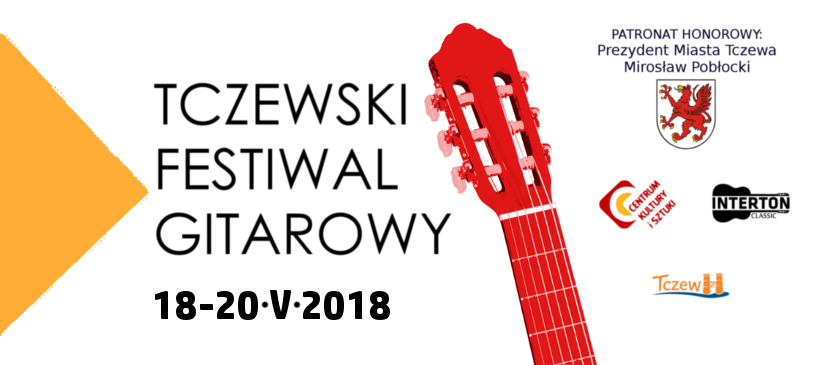 APPLICATION FORMPARTICIPANT INFORMATION:NOTICE!In case of applying on behalf of an underaged competitor by a parent/teacher, please provide a full name of the applying person and contact information.In case of an institution applying on competitor’s behalf, an official stamp with a signature is required.First name:Last name:Date of birth:DivisionAddressE-mail:Phone number:REPERTOIRE:REPERTOIRE:INFORMATION OF A PERSON / AN INSTITUTION APPLYING ON COMPETITOR’S BEHALF INFORMATION OF A PERSON / AN INSTITUTION APPLYING ON COMPETITOR’S BEHALF First name:Last name or InstitutionPhone number:Address:Other comments:Date:Signature: :